AufgabenformularAufgabe:Du hörst den Anfang von Benjamin Brittens „The Young Person‘s Guide to the Orchestra“. In welcher Reihenfolge spielen die Instrumentengruppen? Ordne die Bilder der Instrumentengruppen in die richtige Reihenfolge.Material: Hörbeispiel Benjamin Britten: „The Young Person’s Guide to the Orchestra“ (Exposition des Themas bis zum Einsatz der Variationen); Karten mit Bildern von Instrumentengruppen (vgl. Rehm/Rehm/Hackenbruch: Concerto 1, S. 98) LISUM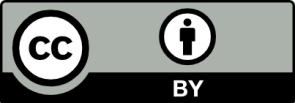 Fotos:1. und 6. https://pixabay.com/de/sinfonieorchester-konzert-183608/ Public Domain2. https://pixabay.com/de/klarinette-instrument-musical-musik-255725/ Public Doman3. https://pixabay.com/de/photos/?orientation=&image_type=&cat=&colors=&q=Trompete &order=& pagi=2 Pubic Domain4. https://pixabay.com/de/sinfonieorchester-konzert-183607/ Public Domain5. https://pixabay.com/de/schlagzeug-percussion-instrumente-834932/ Public DomainErwartungshorizont:Die Schülerinnen und Schüler identifizieren die verschiedenen Instrumentengruppen anhand des Klangeindrucks und bringen die Abbildungen der Instrumentengruppe in die richtige Reihenfolge: Orchestertutti, Holzbläser, Blechbläser, Streichinstrumente, Schlagwerk, Orchestertutti.MaterialReihenfolge:Ganzes Orchester		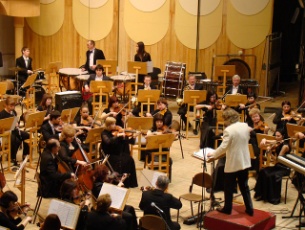 Holzblasinstrumente		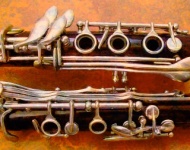 Blechblasinstrumente		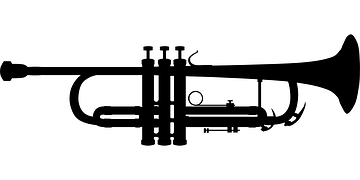 Streichinstrumente		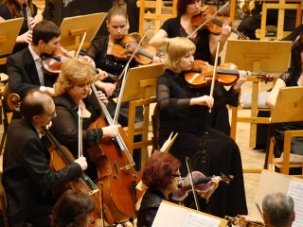 Schlagwerk			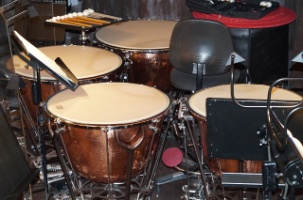 Ganzes Orchester		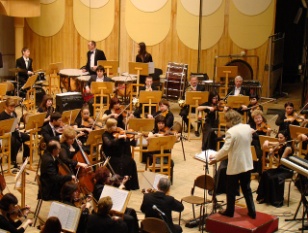  LISUMFotos:1. und 6. https://pixabay.com/de/sinfonieorchester-konzert-183608/ Public Domain2. https://pixabay.com/de/klarinette-instrument-musical-musik-255725/ Public Doman3. https://pixabay.com/de/photos/?orientation=&image_type=&cat=&colors=&q=Trompete &order=& pagi=2 Pubic Domain4. https://pixabay.com/de/sinfonieorchester-konzert-183607/ Public Domain5. https://pixabay.com/de/schlagzeug-percussion-instrumente-834932/ Public DomainFachMusikMusikMusikKompetenzbereichWahrnehmen und DeutenWahrnehmen und DeutenWahrnehmen und DeutenKompetenzKlangliche Merkmale unterscheidenKlangliche Merkmale unterscheidenKlangliche Merkmale unterscheidenNiveaustufe(n)DDDStandardDie Schülerinnen und Schüler können Ensembleformen anhand des Klangeindrucks unterscheidenDie Schülerinnen und Schüler können Ensembleformen anhand des Klangeindrucks unterscheidenDie Schülerinnen und Schüler können Ensembleformen anhand des Klangeindrucks unterscheidenggf. ThemenfeldGrundlagen der Musik – Klangmaterial und Wahrnehmung; Grundlagen der Musik – Klangerzeugung und InstrumenteGrundlagen der Musik – Klangmaterial und Wahrnehmung; Grundlagen der Musik – Klangerzeugung und InstrumenteGrundlagen der Musik – Klangmaterial und Wahrnehmung; Grundlagen der Musik – Klangerzeugung und Instrumenteggf. Bezug Basiscurriculum (BC) oder übergreifenden Themen (ÜT)ggf. Standard BCAufgabenformatAufgabenformatAufgabenformatAufgabenformatoffen	offen	halboffen  X	geschlossen	XErprobung im Unterricht:Erprobung im Unterricht:Erprobung im Unterricht:Erprobung im Unterricht:Datum Datum Jahrgangsstufe: Schulart: VerschlagwortungKlangliche Merkmale; Klangeindruck; Hörübung; Instrumentenkunde Klangliche Merkmale; Klangeindruck; Hörübung; Instrumentenkunde Klangliche Merkmale; Klangeindruck; Hörübung; Instrumentenkunde 